Consorzio 6 Toscana Sud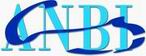 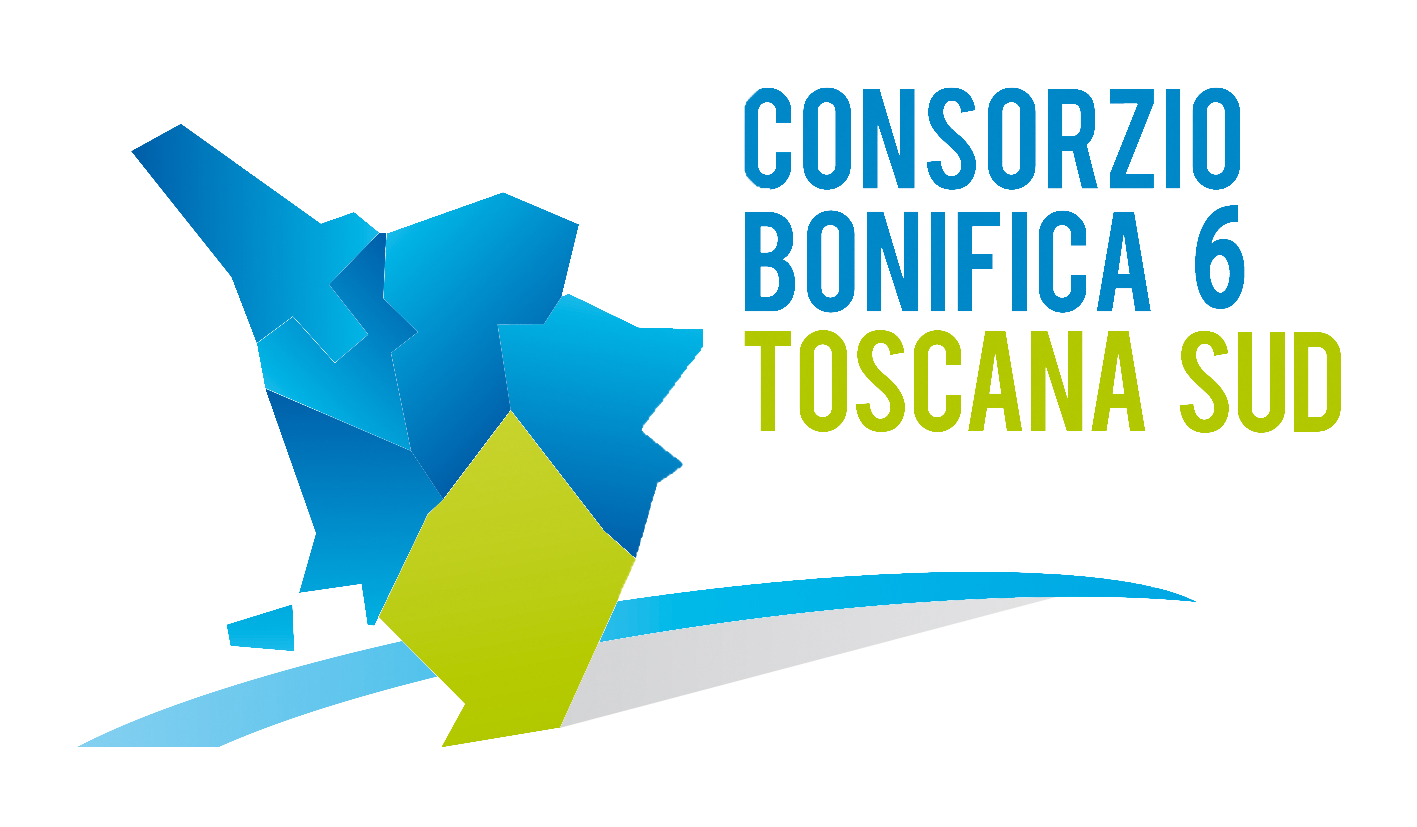 58100   GROSSETOViale Ximenes, 3 Tel. 0564-22.189, - Fax 0564-20.819 C.F.01547070530DECRETO DEL PRESIDENTE N. 126 DEL 2 SETTEMBRE 2014L’anno duemilaquattordici il giorno 2 del mese di Settembre alle ore 16:00 presso la sede del Consorzio in Grosseto, viale Ximenes n.3IL PRESIDENTEVista  n. 79 del 27.12.2012;Vista  della Assemblea Consortile n°1, seduta n°1 del 25.02.2014 che ha eletto Presidente del Consorzio Fabio Bellacchi, Vicepresidente Mauro Ciani e terzo Membro Marco Mariotti;Preso atto dell’insediamento dell’Ufficio di Presidenza, ai sensi dell’art.17 della L.R. 79/2012;XXXXXXXXXXXXConsiderato che  ha avviato il procedimento in accordo con il Genio Civile ,Provincia, Consorzi e Comuni per la redazione del Documento Annuale per la difesa del Suolo anno 2015, ai sensi della L.R. 79/2012, in cui saranno finanziati gli interventi cantierabili;Considerato che a seguito di quanto sopra l’Ufficio Tecnico del Consorzio 6 Toscana Sud ha provveduto a redigere in data 20.05.2014 il progetto Preliminare denominato “LOTTO N°002 – LAVORI DI RIPRISTINI SPONDALI E DELLE SEZIONI DI DEFLUSSO SUL FIUME OMBRONE IN LOC. PIANETTI - S. ANTONIO - COMUNE DI CAMPAGNATICO” per l’importo complessivo di €. 700.000,00;Visto il decreto del Presidente del Consorzio 6 Toscana Sud, n.58 del 18.06.2014 di approvazione in linea tecnica del Progetto Preliminare sopradetto; Viste le disposizioni di cui al D.lgs. 163/2006 e s.m.i. in materia di lavori pubblici;Considerato che l’ufficio tecnico di questo Consorzio, per cause sopravvenute e successive al progetto preliminare, ha integrato il progetto definitivo-esecutivo con un aumento di spesa che preveda lavori aggiuntivi da realizzare in Amministrazione Diretta necessari alla sistemazione del fosso Grottaiolo e all’area di pertinenza con relativo esproprio del tratto finale; Preso atto dall' Ufficio di Presidenza dei  pareri del Responsabile del Procedimento e del Direttore Generale sul procedimento tecnico-amministrativo in oggetto;D E C R E T Adi approvare in linea tecnica il Progetto Definitivo-Esecutivo denominato “LOTTO N°002 – LAVORI DI RIPRISTINI SPONDALI E DELLE SEZIONI DI DEFLUSSO SUL FIUME OMBRONE IN LOC. PIANETTI - S. ANTONIO - COMUNE DI CAMPAGNATICO” per l’importo complessivo di €.730.000,00 in data  25.08.2014 costituito dai seguenti elaborati:A - RELAZIONE GENERALE;		C – ELABORATI GRAFICI:C.1 -	Corografia – 1:50.000;C.2 -	Corografia – 1:25.000;C.3 -	Planimetria  – 1:10.000;C.4 -	Planimetria stato attuale e modificato – 1:5.000;C.5 -	Sezioni stato attuale e modificato – 1:200;C.6 -	Planimetria catastale espropri – 1:2.000;C.7 -	Computo metrico movimenti terra;C.8 -	Documentazione fotografica;F – PIANO DI SICUREZZA E COORDINAMENTO:F.1 -	Analisi e valutazione dei rischi;F.2 -	Quadro di incidenza quantità della manodopera;F.3 -	Stima incidenza sicurezza;F.4 -	Fascicolo con caratteristiche dell’opera;G – COMPUTO METRICO ESTIMATIVO E QUADRO ECONOMICOH – CRONOPROGRAMMAI – ELENCO PREZZII.1 -	Analisi dei prezziL – SCHEMA DI CONTRATTO E CAPITOLATO SPECIALE DI APPALTOM – PIANO PARTICELLARE DI ESPROPRIOM – VERIFICA PROGETTO ESECUTIVO.di trasmettere il progetto in oggetto al Genio Civile di Grosseto per gli adempimenti di successiva competenza;di procedere alla convocazione della Conferenza dei Servizi al fine di acquisire tutti i pareri per l’esecuzione delle opere;di dichiarare il presente decreto immediatamente eseguibile, prevedendo la pubblicazione sul sito internet del Consorzio.IL PRESIDENTE(Fabio Bellacchi)